Эта правда жестока, эта память тяжела. Трагедию Вороновского гетто вспомнили                       на митинге-реквиеме Трагические события разворачивались на северо-восточной окраине в районе полустанка посёлка Вороново 14 ноября 1941 года. Здесь было расстреляно 800 жителей привезённых из города Вильнюса. Среди них                          — профессора, врачи, юристы, учителя,                                                их родственники.В 81-ю годовщину трагических событий, возле могилы жертвам фашизма собрались представители местной власти, трудовых коллективов, молодежь, чтобы почтить память покоящихся здесь мирных жителей                     и вспомнить страницы военной истории. Во время оккупации,  в районе было создано два гетто, где в нечеловеческих условиях содержались люди.                              В результате одной из зверских «акций» (так назвали массовое уничтожение евреев каратели) появилась очередная могила жертв фашизма в которой покоятся сотни свезенных сюда из литовского города представителей интеллигенции и членов                                   их семей, имена которых до настоящего времени                            не установлены.Спустя десятилетия, благодаря проводимой поисковой работе стали известны фамилии пяти расстрелянных. Они нанесены на информационную плиту памятного знака. Во время митинга-реквиема состоялось                                      ее открытие. Отныне увековечены имена художника Трегера Трубияша, написавшего известный портрет Франклина Рузвельта, доктора филологии Натана Циммеля, профессора Варшавского университета Обербаха, доктора Гершуня и профессора-математика Идельсона.В митинге-реквиеме принял участие военный комиссар Вороновского района, активист районной организации союза офицеров подполковник А.Гайжевский.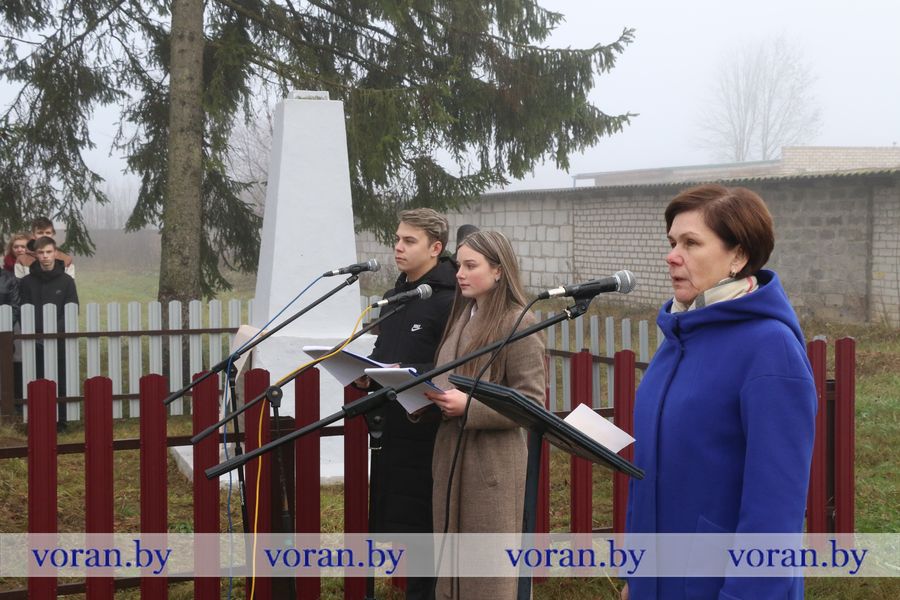 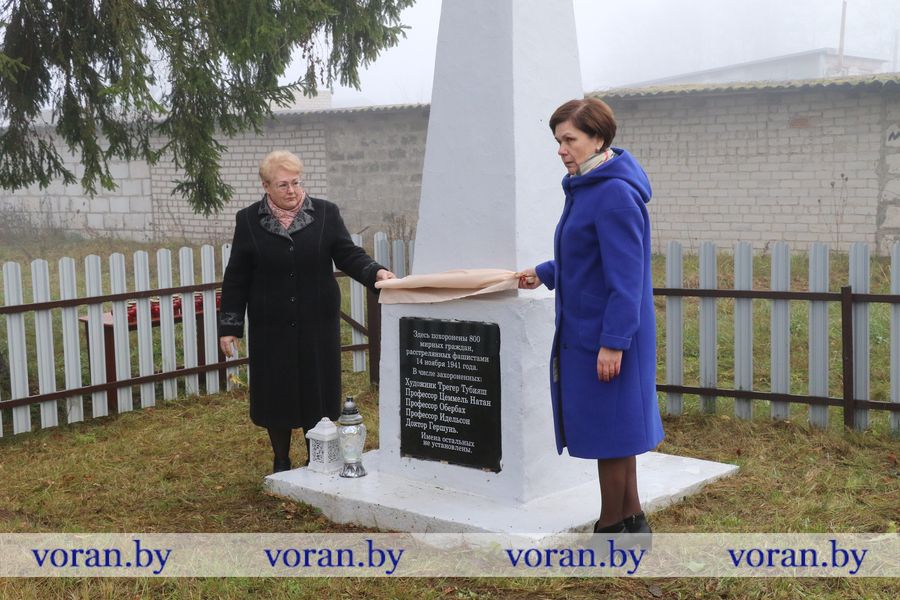 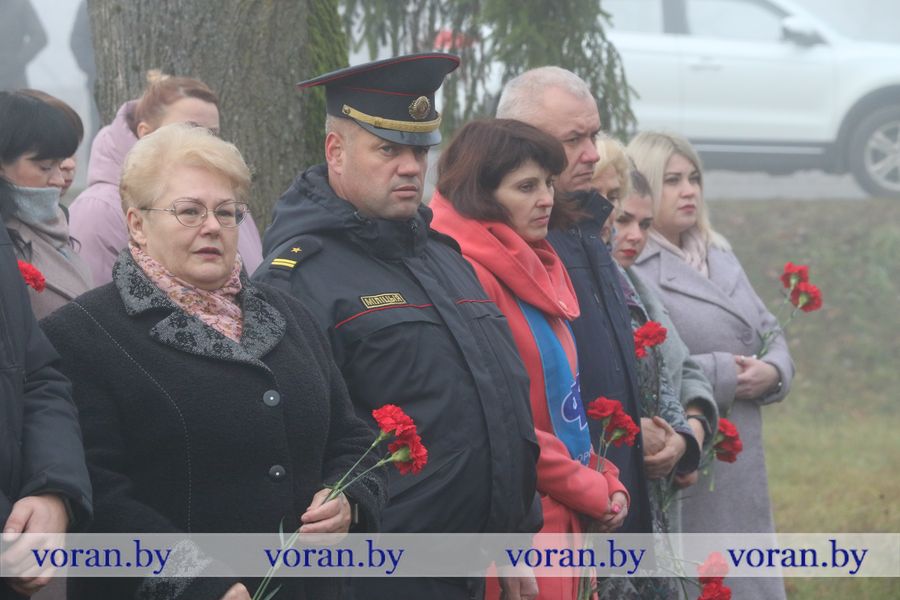 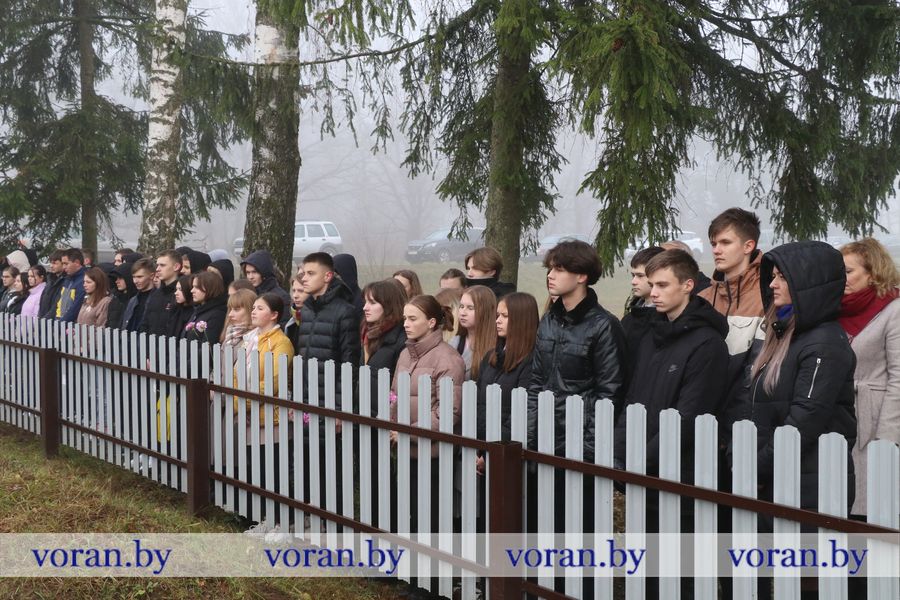 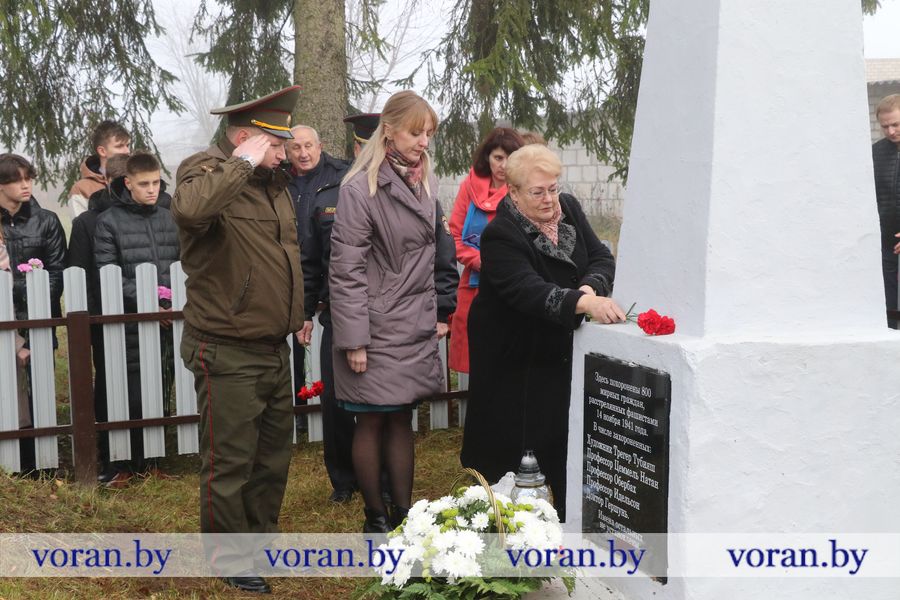 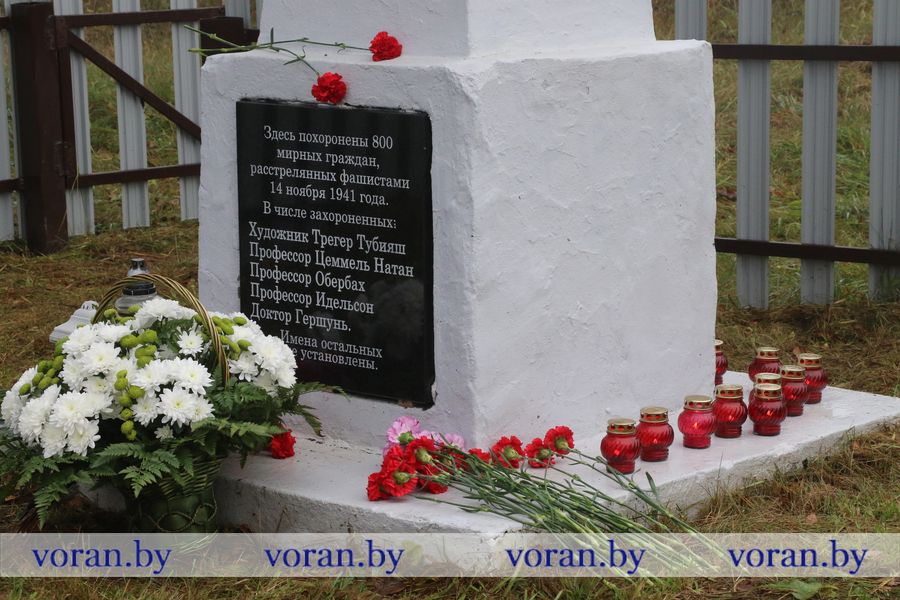 14 ноября 2022 года